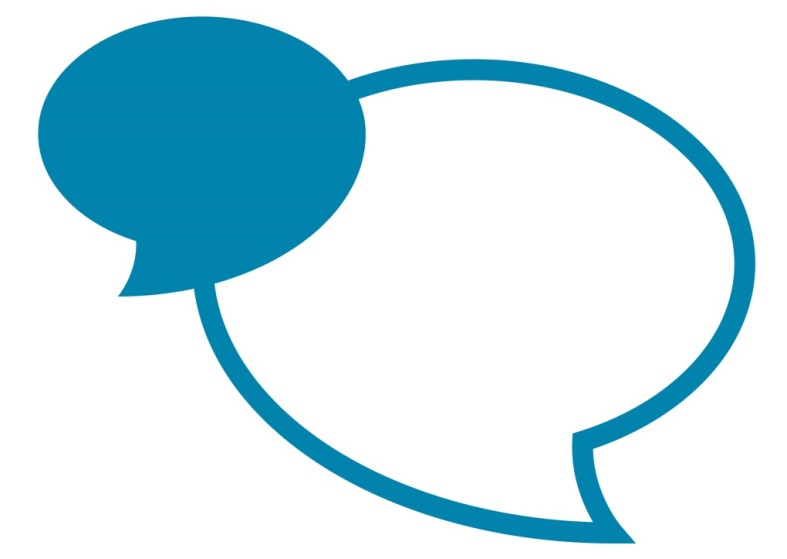 Apprenticeship DescriptionDate21/01/2019Apprenticeship TitleActivity Leadership OutdoorsTraining ProviderCumbria Colleges GroupWeekly Wage£144.30 per week (if 19 years old or over, after 12 months your salary will increase to minimum wage for your age)Working WeekGenerally, Monday – Friday, 9am – 5pmExpected Duration12 monthsVacancy descriptionVacancy descriptionAs a Activity Leadership Outdoors apprentice within Cumbria County Council you will receive:High quality training and development opportunitiesPersonalised support from managers and mentorsThe opportunity to work alongside skilled and experienced staff gaining valuable job specific and transferable skills that will support you in your future careerAs a Activity Leadership Outdoors apprentice within Cumbria County Council you will receive:High quality training and development opportunitiesPersonalised support from managers and mentorsThe opportunity to work alongside skilled and experienced staff gaining valuable job specific and transferable skills that will support you in your future careerKey job specific activitiesKey job specific activitiesYou will learn and develop the necessary skills and experience to assist in the delivery of safe, high quality outdoor education and training courses for children, young people and adults and will work towards a qualification in Activity Leadership Outdoors and appropriate technical certificates.Whilst the day-to-day tasks will be determined by the specific team that you are assigned to, examples of general duties of a Activity Leadership Outdoors apprentice could include assisting colleagues and undertaking the following duties:Assist tutors in the planning, delivery and evaluation of courses.Assist groups on outdoor activities as directed by group leader, including: briefing groups, monitoring groups for obvious problems, ‘spotting’ group members, encouraging group members and helping to keep group together.Develop skills in all the above areas and assumes responsibility for group supervision and activity leadership commensurate with competence and experience.Assist groups preparing for activities, and on return from activities.Assist with evening activities when necessary.Assist with routine tasks around the centre.Assist in ensuring that a safe environment exists for all visitors to the Centre.Assist caretaker/housekeeper/manager when necessary, on occasional basis.Carry out IT tasks, such as downloading photos.Develop personal skills, making the most of their personal time and the opportunity of working in Keswick.Assist with the maintenance, preparation, organisation and issuing of equipment.Help keep resources such as maps, evening activities and games tidy and organised.Provide a first point of contact for clients in an emergency, as and when required.Contribute to the organisation’s welcoming and supportive ethos, working flexibly as and when necessary to support colleagues.You will learn and develop the necessary skills and experience to assist in the delivery of safe, high quality outdoor education and training courses for children, young people and adults and will work towards a qualification in Activity Leadership Outdoors and appropriate technical certificates.Whilst the day-to-day tasks will be determined by the specific team that you are assigned to, examples of general duties of a Activity Leadership Outdoors apprentice could include assisting colleagues and undertaking the following duties:Assist tutors in the planning, delivery and evaluation of courses.Assist groups on outdoor activities as directed by group leader, including: briefing groups, monitoring groups for obvious problems, ‘spotting’ group members, encouraging group members and helping to keep group together.Develop skills in all the above areas and assumes responsibility for group supervision and activity leadership commensurate with competence and experience.Assist groups preparing for activities, and on return from activities.Assist with evening activities when necessary.Assist with routine tasks around the centre.Assist in ensuring that a safe environment exists for all visitors to the Centre.Assist caretaker/housekeeper/manager when necessary, on occasional basis.Carry out IT tasks, such as downloading photos.Develop personal skills, making the most of their personal time and the opportunity of working in Keswick.Assist with the maintenance, preparation, organisation and issuing of equipment.Help keep resources such as maps, evening activities and games tidy and organised.Provide a first point of contact for clients in an emergency, as and when required.Contribute to the organisation’s welcoming and supportive ethos, working flexibly as and when necessary to support colleagues.Key Information Key Information Qualifications required: A good standard of English, Maths and ICT and be prepared to learn further.Desired SkillsWe welcome applications from self-motivated individuals who are able to work as part of a team and are willing to learn and develop the following skills:Excellent communication skillsExcellent organisation and planning skillsExcellent listening and observation skillsExcellent customer services skillsExcellent levels of IT competency (Microsoft office software including Word, Excel, PowerPoint and Outlook)Excellent time management skillsPersonal Qualities and BehavioursAll County Council employees must adhere to the Council Behaviours which are:Communicate in a clear and constructive wayAct with honesty and respect for othersDemonstrate a positive flexible attitudeTake responsibility for our actionsBe committed to one teamTraining provided Training provided Level 2 Certificate - Activity Leadership OutdoorsFunctional Skills in Maths and English and ICT if requiredCumbria County Council works with a range of high quality training providers, who deliver qualification and training courses for apprentices employed by the council. These training providers will undertake the initial aptitude assessments; support with the recruitment process; deliver the qualification training (and ongoing assessments) and work closely with council staff to support apprentices to successfully complete their apprenticeship and move on to further training or employment.Level 2 Certificate - Activity Leadership OutdoorsFunctional Skills in Maths and English and ICT if requiredCumbria County Council works with a range of high quality training providers, who deliver qualification and training courses for apprentices employed by the council. These training providers will undertake the initial aptitude assessments; support with the recruitment process; deliver the qualification training (and ongoing assessments) and work closely with council staff to support apprentices to successfully complete their apprenticeship and move on to further training or employment.Disclosure and Barring Service – DBS ChecksDisclosure and Barring Service – DBS ChecksThis post requires an Enhanced DBS check.This post requires an Enhanced DBS check.Other FactorsOther FactorsYou must ensure that you are able to travel to and from the work location specified on a daily basis.  A maximum of up to £15.00 per week will be paid to support your travel from home to work.Following the successful completion of the apprenticeship programme many of our apprentices have moved on to either a higher level apprenticeship or have secured permanent employment with the council or other employers and have embarked on an exciting career pathway.  Whilst there is no guarantee that a position would become available at the end of your apprenticeship, Cumbria County Council works in partnership with other organisations throughout the county to maximise the opportunities that are available to apprentices.  The skills you learn and the qualifications gained will be transferable to other roles either within the County Council or with other employers.You must ensure that you are able to travel to and from the work location specified on a daily basis.  A maximum of up to £15.00 per week will be paid to support your travel from home to work.Following the successful completion of the apprenticeship programme many of our apprentices have moved on to either a higher level apprenticeship or have secured permanent employment with the council or other employers and have embarked on an exciting career pathway.  Whilst there is no guarantee that a position would become available at the end of your apprenticeship, Cumbria County Council works in partnership with other organisations throughout the county to maximise the opportunities that are available to apprentices.  The skills you learn and the qualifications gained will be transferable to other roles either within the County Council or with other employers.